REQUEST TO SIT EXAMINATIONS IN AUTUMN 2021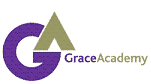 CANDIDATE REQUEST FORM INFORMATION FOR CANDIDATES If you are unhappy with your Summer 2021 result, you may wish to consider sitting the exam in October 2021. In order for you to request entry for this exam series, please complete the below form detailing all qualifications/subjects you wish to be entered for.The completed form must be returned to lindsayprentice@darlaston.graceacademy.org.uk or directly to the Academy for the attention of the Data and Exams Manager by: AS and A-level: 01 SeptemberGCSE: 10 SeptemberREQUEST DETAILS I have read the above and would like to make the following request:I approve to being entered for the Autumn exam series and provide the below details to ensure that Grace Academy Darlaston are able to contact me with regards to information surrounding the Autumn exam series.This form will be retained on the centre’s files for at least six months.Candidate NumberCandidate NameQualification level and subject(s) requested for entry:Qualification level and subject(s) requested for entry:Qualification level and subject(s) requested for entry:Qualification level and subject(s) requested for entry:Qualification level and subject(s) requested for entry:Qualification level and subject(s) requested for entry:Qualification level and subject(s) requested for entry:Qualification level and subject(s) requested for entry:Qualification level and subject(s) requested for entry:Qualification level and subject(s) requested for entry:Qualification level and subject(s) requested for entry:Qualification level and subject(s) requested for entry:Qualification level and subject(s) requested for entry:Qualification level and subject(s) requested for entry:Qualification level and subject(s) requested for entry:Qualification level and subject(s) requested for entry:Candidate EmailCandidate Contact No.(s)Candidate SignatureDateALT ApprovalDateFOR CENTRE USE ONLYFOR CENTRE USE ONLYDate receivedDate entry made 